Two more days, Year 1! I can’t wait to see you back in class on Wednesday.  PhonicsThe children have been working extremely hard on their phonics.  It would be fantastic if they could watch a daily lesson to practise their phonics.   We have been recapping our sounds that we learnt in Reception. Keep it up, Year 1!If these links are not working you can google Letters and Sounds at home and school lessons 1,2,3 and 4If you don’t already have access please sign up to https://home.oxfordowl.co.uk/reading/free-ebooks/ You can than select a book from your child’s book band colour.  You can find this colour on the side of the home reading books that they take home in their book bag. MathsThis week we have been learning about place value and numbers to 20.  We will use oak academy videos to help us learn about numbers to 20.  I have also provided the worksheets as a back up although these can be done by following the next button on the video. arhttps://www.youtube.com/watch?v=yVsmYlNXU-k&list=PLuGr6z2H2KNG4XgGr7UylwowIcDLr-T-k&index=85&safe=activeorhttps://www.youtube.com/watch?v=68FTaim0FOQ&list=PLuGr6z2H2KNG4XgGr7UylwowIcDLr-T-k&index=84&safe=activeCompare and order three numbers within 20https://classroom.thenational.academy/lessons/to-compare-and-order-three-numbers-within-20-6xj6ceOrder numbershttps://classroom.thenational.academy/lessons/to-compare-numbers-to-20-6mr36cI am learning to describe EnglishThis week we will be reading the story A Magical Muddle. Please read the story to your child and talk to them about what happens in the story.  We are going to be writing and making our own magical muddle potion.Explain that we are going to write are very own Moor Nook brainbox spell this week. Write a list of the items you would put in your potion.BatSpiderBrain Eyeball If you have the opportunity have a go at making the potion.  You can make brain with overcooked pasta shaped into a ball and then frozen. There are lots of ideas for homemade ingredients if you google it.  Or maybe you could draw the ingredients in a cauldron.  While you are drawing/mixing discuss with the children how the ingredients feel/smell so you orally gather a range of describing wordsI am learning to write sentences with description.Now you have the list of ingredients we can write our potion. We will be using imperative verbs (bossy verbs).  These are doing words that tell you what to do.  Act out these actions: boil, stir, mix, pour, and sprinkle.  Can you think of any other verbs (doing words)?Now you are ready to write the potion instructions using your imperative verbs.For examplePour in squishy brain.Sprinkle in black spiders.Stir in crunchy bats.Mix it together. ScienceThis lesson we are continuing our work on deciduous and evergreen trees. Watch the videos below and complete the activity which can be found on the addition document. RE Today’s lesson is about showing love in our family. Discuss with children how they show their love to their Mum/Dad, brothers/sisters and other members of the family. Task: Children need to draw themselves showing their love to their family. Then, can they explain what their picture shows? Why is it important to show our love?Please open the addition document for this task.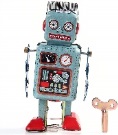 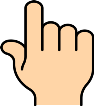 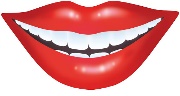 